Проект «Числа от 0 до 20. Книжка-малышка»Цель: Запомнить написание и состав чисел от 0 до 20, обобщить знания о том, где используются числа.Алгоритм выполнения1.Вспомни, где  используются числа. Подбери по 3 примера.В названиях сказок, фильмов, мультфильмов;В пословицах и поговорках;В загадках;В играх;В физкультминутках;В стихотворениях;2.Подумай, для чего в жизни используются числа? Подбери по 3 примера.В номерах наших домов;В номерах машин;В режиме работы магазинов, аптек, почты, разных служб;В номерах телефонов;На часах;На денежных купюрах и монетах;На пультах, клавиатуре;На ценниках в магазине;На дорожных знаках и др.3.Подумай, как будет выглядеть твоя книжка (альбом, тетрадь, половинка тетради или по-другому).4.Подготовь все необходимое для работы: основу для книжки, канцелярские принадлежности, справочные материалы, журналы, из которых ты будешь вырезать картинки или срисовывать.5.На каждом развороте твоей будущей книжки простым карандашом подпиши числа от 0 до 20.6.Перепроверь вместе с взрослым.7.Подбирай на каждое число по 2 картинки (где встречается число в жизни и количество предметов). Например, число «7». 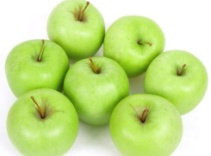 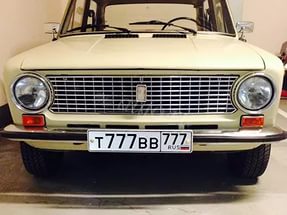 8.Подбери по 5 примеров с этим числом. Например, число «7».  3+4=7,  2+5=7,  7-1=6, 10+7=17,  12-5=79.Подумай, как расположить весь материал по данной букве на одном развороте. Сделай набросок простым карандашом. 9.Перепроверь вместе с взрослым.10.Если тебе нравится, как получается, оформи страницу окончательно.11.Оформляй каждый день по 2 числа.12.Теперь оформи титульный лист (первую страницу). По центру крупным шрифтом подпиши название «ЧИСЛА ОТ 0 ДО 20». Ниже подпиши: Автор-составитель (укажи свою фамилию, имя, класс). Можешь подписать, кто тебе помогал выполнять этот проект.13.Полюбуйся на свою работу. Положи книжку в темное чистое место. В сентябре ты обязательно покажешь ее ребятам и расскажешь, как выполнялся этот проект.Желаю успехов! 